АДМИНИСТРАЦИЯ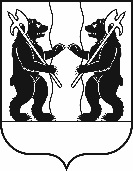 ЯРОСЛАВСКОГО МУНИЦИПАЛЬНОГО РАЙОНАПОСТАНОВЛЕНИЕ09.01.2024                                                                                                                                 № 5О формировании Общественной палатыЯрославского муниципального районаВ соответствии с Положением об Общественной палате Ярославского муниципального района, утвержденным решением Муниципального Совета Ярославского муниципального района от 25.11.2021 № 102                                 «Об Общественной палате Ярославского муниципального района»,  Администрация района постановляет:1. Объявить о формировании Общественной палаты Ярославского муниципального района.2.  Управлению делами Администрации Ярославского муниципального района:2.1. Разместить постановление на официальном сайте органов местного самоуправления Ярославского муниципального района в информационно-телекоммуникационной сети «Интернет».2.2. Обеспечить информационное и организационное обеспечение формирования Общественной палаты Ярославского муниципального района.3. Рекомендовать главам поселений, входящих в состав Ярославского муниципального района, местным общественным объединениям  и иным основанным на членстве некоммерческим организациям, зарегистрированным и осуществляющим свою деятельность на территории Ярославского муниципального района, в установленном порядке выдвинуть кандидатов в члены Общественной палаты Ярославского муниципального района.4.   Опубликовать постановление в газете «Ярославский агрокурьер».5.  Контроль за исполнением постановления возложить на заместителя Главы  - руководителя аппарата Администрации ЯМР А.А. Сучкова. 6. Постановление вступает в силу со дня его официального опубликования.Глава Ярославскогомуниципального района                                                              Н.В. Золотников   